PRIZES OF THE INTERNATIONAL JURY GOLDEN BEAR FOR BEST FILM 
There Is No Evil di Mohammad Rasoulof

SILVER BEAR GRAND JURY PRIZE 
Never Rarely Sometimes Always di Eliza Hittman SILVER BEAR FOR BEST DIRECTOR 
Hong Sangsoo per The Woman Who Ran SILVER BEAR FOR BEST ACTRESS 
Paula Beer in Undine di Christian Petzold SILVER BEAR FOR BEST ACTOR 
Elio Germano in Volevo nascondermi (Hidden Away) di Giorgio Diritti SILVER BEAR FOR BEST SCREENPLAY
Fratellli D'Innocenzo per  Favolacce dei Fratelli D'Innocenzo SILVER BEAR FOR OUTSTANDING ARTISTIC CONTRIBUTION 
Jürgen Jürges per la fotografia di DAU. Natasha di Ilya Khrzhanovskiy, Jekaterina Oertel SILVER BEAR -- 70TH BERLINALE 
Delete History di Benoît Delépine, Gustave Kervern PRIZES OF THE ENCOUNTERS JURY BEST FILM 
The Works and Days (of Tayoko Shiojiri in the Shiotani Basin) Werke und Tage (der Tayoko Shiojiri im Shiotanibecken) di C.W. Winter, Anders Edström SPECIAL JURY AWARD 
The Trouble With Being Born diSandra Wollner BEST DIRECTOR 
Malmkrog di Cristi Puiu SPECIAL MENTION 
Isabella di Matías Piñeiro GWFF BEST FIRST FEATURE AWARD 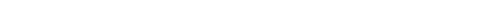 GWFF BEST FIRST FEATURE AWARD 
Los conductos  di Camilo Restrepo

SPECIAL MENTION 
Naked Animals di Melanie Waelde BERLINALE DOCUMENTARY AWARD BERLINALE DOCUMENTARY AWARD 
Irradiated di Rithy Panh
SPECIAL MENTION 
Aufzeichnungen aus der Unterwelt Notes from the Underworld di Tizza Covi, Rainer Frimmel produced by Tizza Covi, Rainer Frimmel PRIZES OF THE INTERNATIONAL SHORT FILM JURY GOLDEN BEAR FOR BEST SHORT FILM 
T di Keisha Rae Witherspoon SILVER BEAR JURY PRIZE (SHORT FILM) 
Filipiñana di Rafael Manuel AUDI SHORT FILM AWARD 
Genius Loci di Adrien Mérigeau BERLIN SHORT FILM CANDIDATE FOR THE EUROPEAN FILM AWARDS 
It Wasn’t the Right Mountain, Mohammad di Mili Pecherer PRIZES OF THE JURIES GENERATION 

Children’s Jury Generation Kplus 
CRYSTAL BEAR for the Best Film 
Sweet Thing di Alexandre Rockwell SPECIAL MENTION 
H Is for Happiness di John Sheedy CRYSTAL BEAR for the Best Short Film 
El nombre del hijo The Name of the Son Der Name des Sohnes di Martina Matzkin SPECIAL MENTION 
Miss di Amira Géhanne Khalfallah International Jury Generation Kplus
THE GRAND PRIX OF THE GENERATION KPLUS INTERNATIONAL JURY
for the Best feature-length film, 
Los lobos di Samuel Kishi Leopo SPECIAL MENTION 
Cuties di Maïmouna Doucouré SPECIAL MENTION 
Mum, Mum, Mum di Sol Berruezo Pichon-Rivière THE SPECIAL PRIZE OF THE GENERATION KPLUS INTERNATIONAL JURY 
The Name of the Son Der Name des Sohnes di Martina Matzkin SPECIAL MENTION 
The Kites di Seyed Payam Hosseini Youth Jury Generation 14plus
CRYSTAL BEAR for the Best Film 
Notre-Dame du Nil Our Lady of the Nile di Atiq Rahimi SPECIAL MENTION 
White Riot di Rubika Shah CRYSTAL BEAR for the Best Short Film 
Mutts di Halima Ouardiri SPECIAL MENTION 
Goodbye Golovin  di Mathieu Grimard International Jury Generation 14plus
THE GRAND PRIX OF THE GENERATION 14PLUS INTERNATIONAL JURY
for the Best feature-length film, 
My Name Is Baghdad di  Caru Alves de Souza SPECIAL MENTION 
Voices in the Winddi  Nobuhiro Suwa THE SPECIAL PRIZE OF THE GENERATION 14PLUS INTERNATIONAL JURY
for the Best short film 

Mutts di Halima Ouardiri SPECIAL MENTION 
White Winged Horse di Mahyar Mandegar 